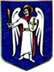 ДЕПУТАТКИЇВСЬКОЇ МІСЬКОЇ РАДИ IX СКЛИКАННЯ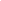 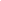 «01» червня 2020 року                                                               № 08/279/09/51-160Шановний Олександру Олександровичу!До мене, як до депутата Київської міської ради IX скликання, звернулися мешканці будинку №12,14,16 по проспекту Академіка Глушкова Голосіївського району міста Києва з проханням у вирішенні питання розміщення без будь-яких дозвільних документів перевізника маршрутних автобусів «Київ-Біла Церква», який організував мікроавтостанцію на місцевому проїздів вздовж даних будинків.Так як автобусів багато і це є масовим  скупченням людей перевізнику було визначено  місце висадки та посадки пасажирів за межами місцевого  проїзду, але встановлені розпорядження з даного питання не виконуються.Дана ситуація призводить до неможливого нормального існування мешканців даних будинків. Пасажири та водії цих маршрутних автобусів утворили громадську вбиральню під вікнами будинків. Дороги в жахливому стані, розбиті та в ямах. Сміття скидається вздовж дороги та під будинки мешканців, яке ніхто не прибирає. Мешканці змушені нюхати сморід та бути свідками спавляння всіх потреб під своїми вікнами та будинками .        Враховуючи значущість порушеного у зверненні питання та керуючись ст. 13 Закону України «Про статус депутатів місцевих рад», а також задля нормального існування мешканців будинків в належних умовах прошу Вас розглянути моє звернення та надати розпорядження відповідним структурним підрозділам перевірити дозвільні документи даного перевізника, а також терміново вирішити дане питання щодо організації автостанції перевезніка «Київ-Біла Церква» в місце  визначене дозвільними документами перевізника.        Відповідь прошу надати у спосіб та строки, визначені чинним законодавством за адресою: 01044, м.Київ, вул. Хрещатик, 36. З повагою,депутат Київської міської  ради                                              Олеся ПИНЗЕНИКВик.Кузьменко Олена 0962817617Заступнику голови КМДАОлександру ГУСТЄЛЄВУ